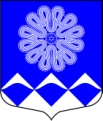 РОССИЙСКАЯ ФЕДЕРАЦИЯАДМИНИСТРАЦИЯ МУНИЦИПАЛЬНОГО ОБРАЗОВАНИЯПЧЕВСКОЕ СЕЛЬСКОЕ ПОСЕЛЕНИЕКИРИШСКОГО МУНИЦИПАЛЬНОГО РАЙОНА ЛЕНИНГРАДСКОЙ ОБЛАСТИПОСТАНОВЛЕНИЕот 23 августа 2016 года                                                                                 № 86В соответствии с Федеральным законом от 27.07.2010 № 210-ФЗ «Об организации предоставления государственных и муниципальных услуг», Администрация муниципального образования Пчевское сельское поселение Киришского муниципального района ПОСТАНОВЛЯЕТ:1.	Утвердить административный регламент по предоставлению муниципальной услуги «Предоставление информации о времени и месте театральных представлений, филармонических и эстрадных концертов и гастрольных мероприятий театров и филармоний, киносеансов, анонсы данных мероприятий» согласно приложению  к настоящему постановлению.     2. Разместить административный регламент на  официальном  сайте муниципального образования Пчевское сельское поселение в сети Интернет.Настоящее постановление вступает в силу с момента его официального опубликования.Контроль за исполнением настоящего постановления оставляю за собой.Глава администрации				                              	Д.Н. ЛевашовУТВЕРЖДЕНпостановлением администрациимуниципального образованияПчевское сельское поселениеКиришского муниципального районаЛенинградской областиот 23.08.2016   №  86(Приложение)Административный регламент по предоставлению муниципальной услуги «Предоставление информации о времени и месте театральных представлений, филармонических и эстрадных концертов и гастрольных мероприятий театров и филармоний, киносеансов, анонсы данных мероприятий»	1. Общие положения  Муниципальная услуга «Предоставление информации о времени и месте театральных представлений, филармонических и эстрадных концертов и гастрольных мероприятий театров и филармоний, киносеансов, анонсы данных мероприятий» (далее – муниципальная услуга).1.2. Наименование органа местного самоуправления (далее – ОМСУ), предоставляющего муниципальную услугу, и его структурного подразделения, ответственного за предоставление муниципальной услуги.1.2.1. Муниципальную услугу предоставляют организации, подведомственные Администрации Пчевского сельского поселения Киришского муниципального района Ленинградской области  (далее – Администрация). Информация об организациях (далее – Организации), месте нахождения  и графике их работы в приложении № 2.1.2.2. Администрация осуществляет  информационное обеспечение предоставления муниципальной услуги, контроль процедуры предоставления муниципальной услуги, обеспечивая законность, полноту и своевременность её предоставления.1.3. Информация о месте нахождения и графике работы Администрации (далее – Администрация) в приложении № 1.1.4. Услуга посредством МФЦ не предоставляется.1.5. Адрес портала государственных и муниципальных услуг (функций) Ленинградской области в сети «Интернет» (далее - ПГУ ЛО): www.gu.lenobl.ru.Адрес Единого Портала государственных и муниципальных услуг (функций) в сети «Интернет» (далее - ЕПГУ):  www.gosuslugi.ru.Адрес официального сайта Администрации в сети «Интернет»: www.pchevskoe.ru.ПГУ ЛО, ЕПГУ и официальный сайт Администрации в сети «Интернет» содержат информацию о предоставлении муниципальной услуги, а также об организациях, предоставляющих муниципальную услугу (участвующих в предоставлении муниципальной услуги).1.6. Информация по вопросам предоставления муниципальной услуги, в том числе           о ходе ее предоставления, может быть получена:а) устно - по адресу, указанному в пункте 1.3. настоящего Административного регламента в приемные дни;Приём заявителей в Администрации (Организации) осуществляется: - специалистом администрации в соответствии с графиком работы Администрации, установленным пунктом 1.3. настоящего административного регламента.- специалистами Организации в соответствии с графиком работы. Время консультирования при личном обращении не должно превышать 15 минут.б) посредством обращения граждан непосредственно в сети «Интернет» на сайте Администрации www.pchevskoe.ru.в) по справочному телефону, указанному в пункте 1.3. настоящего административного регламента.При ответах на телефонные звонки должностное лицо администрации (Организации), подробно в вежливой форме информируют заявителя. Ответ на телефонный звонок должен начинаться с информации о наименовании Администрации (Организации). В случае, если должностное лицо Администрации(Организации) не уполномочено давать консультации, заявителю сообщается номер телефона, по которому можно получить необходимую информацию.В случае, если вопрос требует предварительной подготовки и анализа информации, заявителю предлагается направить запрос в письменной форме.г) по электронной почте путем направления запроса по адресу электронной почты, указанному в пункте 1.3 настоящего административного регламента.1.7. Заявителями, обратившимися за получением муниципальной услуги, могут быть: - юридические лица независимо от организационно-правовой формы;- физические лица независимо от пола, возраста, национальности, образования, социального положения, политических убеждений, отношения к религии.Стандарт предоставления муниципальной услуги2.1. Наименование муниципальной услуги: «Предоставление информации о времени и месте театральных представлений, филармонических и эстрадных концертов и гастрольных мероприятий театров и филармоний, киносеансов, анонсы данных мероприятий».2.2. Орган, предоставляющий муниципальную услугу.Муниципальную услугу предоставляют Организации, подведомственные Администрации.Администрация осуществляет информационное обеспечение предоставления муниципальной услуги, контроль процедуры предоставления муниципальной  услуги, обеспечивая законность, полноту и своевременность её предоставления.                                                                                     Организации, предоставляющие муниципальную услугу, ответственные за предоставление муниципальной услуги (кроме Администрации), указаны в приложении № 2.2.3. Результатом предоставления муниципальной услуги является: получение заявителем информации о времени и месте театральных представлений, филармонических              и эстрадных концертов и гастрольных мероприятий театров и филармоний, киносеансов, анонсы данных мероприятий.2.4. Срок предоставления заявителю муниципальной услуги при устном обращении не должен превышать 15 минут,  при письменном обращении  граждан  и по электронной почте, а также через  ПГУ ЛО  - в срок, не превышающий 5 рабочих  дней.Срок выдачи непосредственно заявителю документов (отправки электронных документов), являющихся результатом предоставления муниципальной услуги, определяется Организацией в пределах срока предоставления муниципальной услуги.2.5. Правовые основания для предоставления муниципальной услуги:- Конституция Российской Федерации от 12.12.1993 («Российская газета», N 237, 25.12.1993);- Гражданский кодекс Российской Федерации от 18.12.2006 № 230-ФЗ («Российская газета» от 22.12.2006, N 289);- Закон РФ от 07.02.1992 N 2300-1 «О защите прав потребителей» («Российская газета» от 07.04.1992);- Законом РФ от 9 октября 1992 года № 3612-1 "Основы  законодательства Российской Федерации о культуре" (утв. ВС РФ 09.10.1992 № 3612-1);- Федеральный закон от 06.10.2003  № 131-ФЗ «Об общих принципах организации местного самоуправления в Российской Федерации» («Российская газета», № 202, 08.10.2003);- Федеральный закон от 02.05.2006 № 59-ФЗ «О порядке рассмотрения обращений граждан Российской Федерации» и иными нормативными правовыми актами Российской Федерации («Российская газета», № 95, 05.05.2006, «Собрание законодательства РФ», 08.05.2006, № 19, ст. 2060, «Парламентская газета», № 70-71, 11.05.2006); - Федеральный закон от 27.07.2006 № 152-ФЗ «О персональных данных» («Российская газета», № 165, 29.07.2006);- Федеральный закон от 27.07.2010 № 210-ФЗ «Об организации предоставления государственных и муниципальных услуг» («Российская газета», № 168, 30.07.2010; «Собрание законодательства РФ», 02.08.2010, № 31, ст. 4179) (далее – Федеральный закон            № 210-ФЗ);- иные правовые акты.2.6. Основанием для предоставления муниципальной услуги является поступивший               в Организацию письменный или устный запрос от физического или юридического лица,                а также запрос, направленный по электронной почте на электронный адрес Организации                    в сети «Интернет», а также запрос в электронной форме  через ПГУ ЛО.Письменный запрос от физического лица  должен содержать фамилию, имя, отчество (последнее – при наличии) гражданина, почтовый адрес, по которому должен быть направлен ответ, излагать суть запроса, личную подпись, дату.В обращении, поступившем в форме электронного документа (далее – электронное обращение), гражданин в обязательном порядке указывает свои фамилию, имя, отчество (последнее при наличии), адрес электронной почты, если ответ должен быть направлен             в форме электронного документа, и почтовый адрес, если ответ должен быть направлен                  в письменной форме.Письменный запрос от юридического лица  должен содержать название организации, почтовый адрес, по которому должен быть направлен ответ, излагать суть запроса, подпись руководителя, дату.В электронном обращении юридического лица  в обязательном порядке указывается название организации, адрес электронной почты, если ответ должен быть направлен в форме электронного документа, и почтовый адрес, если ответ должен быть направлен в письменной форме.2.7. Для получения данной услуги не требуется предоставление иных документов, находящихся в распоряжении государственных органов, органов местного самоуправления  и подведомственных им организаций (за исключением организаций, оказывающих услуги, необходимые и обязательные для предоставления муниципальной услуги) и подлежащих предоставлению в рамках межведомственного информационного взаимодействия.2.8. Основания для приостановления предоставления муниципальной услуги                         не предусмотрены.2.9. Исчерпывающий перечень оснований для отказа в приеме документов, необходимых для предоставления муниципальной услуги:- в письменном запросе гражданин не указал свои фамилию, имя, отчество (последнее при наличии), адрес электронной почты, если ответ должен быть направлен в форме электронного документа, и почтовый адрес, если ответ должен быть направлен в письменной форме;- в письменном запросе от юридического лица  не указано название организации, адрес электронной почты, если ответ должен быть направлен в форме электронного документа, и почтовый адрес, если ответ должен быть направлен в письменной форме.- текст в запросе на предоставление муниципальной услуги не поддается прочтению либо отсутствует.2.10. Основания для отказа в предоставлении муниципальной услуги:- запрашиваемая информация не относится к деятельности Организации.2.11. Муниципальная услуга предоставляется бесплатно.2.12. Максимальный срок ожидания в очереди при подаче запроса о предоставлении муниципальной услуги и при получении результата предоставления муниципальной услуги составляет не более 15 минут.2.13. Срок регистрации запроса заявителя о предоставлении муниципальной услуги. Запрос заявителя о предоставлении муниципальной услуги регистрируется                         в следующие сроки:при личном обращении - в день поступления запроса;при направлении запроса в письменном виде или по электронной почте - не позднее           1 рабочего дня, следующего за днем поступления;при направлении запроса в форме электронного документа через ПГУ ЛО –                       не позднее 1 рабочего дня, следующего за днем поступления.2.14. Требования к помещениям, в которых предоставляется муниципальная услуга,             к залу ожидания, местам для заполнения запросов о предоставлении муниципальной услуги, информационным стендам с образцами их заполнения и перечнем документов, необходимых для предоставления муниципальной услуги.2.14.1. Предоставление муниципальной услуги осуществляется в специально выделенных для этих целей помещениях Организаций.2.14.2. Наличие на территории, прилегающей к зданию, не менее 10 процентов мест (но не менее одного места) для парковки специальных автотранспортных средств инвалидов, которые не должны занимать иные транспортные средства. Инвалиды пользуются местами для парковки специальных автотранспортных средств бесплатно.2.14.3. Помещения размещаются преимущественно на нижних, предпочтительнее              на первых этажах здания, с предоставлением доступа в помещение инвалидам.2.14.4. Вход в здание (помещение) и выход из него оборудуются, информационными табличками (вывесками), содержащими информацию о режиме работы.2.14.5. Помещения оборудованы пандусами, позволяющими обеспечить беспрепятственный доступ инвалидов, санитарно-техническими комнатами (доступными для инвалидов).2.14.6. При необходимости инвалиду предоставляется помощник из числа работников Организации для преодоления барьеров, мешающих получению муниципальной услуги наравне с другими лицами.2.14.7. При входе в помещение и в местах ожидания размещается информация                        о контактных номерах телефонов для вызова работника, ответственного за оказание помощи инвалиду.2.14.8. Необходимая для инвалидов звуковая и зрительная информация, а также надписи, знаки и иная текстовая и графическая информация дублируется знаками, выполненными рельефно-точечным шрифтом Брайля.2.14.9. Обеспечение доступа в помещения сурдопереводчика, тифлосурдопереводчика, а также собаки-проводника при наличии документа установленной формы, подтверждающего ее специальное обучение.2.14.10. Характеристики помещений приема и выдачи документов в части объемно-планировочных и конструктивных решений, освещения, пожарной безопасности, инженерного оборудования должны соответствовать требованиям нормативных документов, действующих на территории Российской Федерации.      2.14.11. Помещения приема и выдачи документов должны предусматривать места для ожидания, информирования и приема заявителей. 2.14.12. Места ожидания и места для информирования оборудуются стульями, кресельными секциями, скамьями и столами (стойками) для оформления документов               с размещением на них бланков документов, необходимых для получения муниципальной услуги, канцелярскими принадлежностями, а также информационными стендами, содержащими актуальную и исчерпывающую информацию, необходимую для получения муниципальной услуги, и информацию о часах приема заявлений.2.14.13. Места для проведения личного приема заявителей оборудуются столами, стульями, обеспечиваются канцелярскими принадлежностями для написания письменных обращений.2.14.14. До полного приспособления помещений, в которых предоставляется муниципальная услуга, под необходимые потребности инвалидов, заявителю, являющемуся инвалидом, муниципальная услуга предоставляется по месту жительства инвалида или                    в дистанционном режиме.2.15. Показатели доступности и качества муниципальной услуги2.15.1. Показатели доступности муниципальной услуги (общие, применимые                           в отношении всех заявителей):1) равные права и возможности при получении муниципальной услуги для заявителей;2) транспортная доступность к месту предоставления муниципальной услуги;3) режим работы Организаций, обеспечивающий возможность подачи заявителем запроса о предоставлении муниципальной услуги в течение рабочего времени;4) возможность получения полной и достоверной информации о муниципальной услуге в Организации, Администрации, по телефону, на официальном сайте Администрации, посредством ЕПГУ, либо ПГУ ЛО;5) обеспечение для заявителя возможности подать заявление о предоставлении муниципальной услуги в форме электронного документа на ЕПГУ либо на ПГУ ЛО, а также получить результат;6) обеспечение для заявителя возможности получения информации о ходе                          и результате предоставления муниципальной услуги с использованием ЕПГУ и (или) ПГУ ЛО.2.15.2. Показатели доступности муниципальной услуги (специальные, применимые                в отношении инвалидов):1) наличие на территории, прилегающей к зданию, в котором предоставляется муниципальная услуга, мест для парковки специальных автотранспортных средств инвалидов;2) обеспечение беспрепятственного доступа инвалидов к помещениям, в которых предоставляется муниципальная услуга;3) получение для инвалидов в доступной форме информации по вопросам предоставления муниципальной услуги, в том числе об оформлении необходимых для получения муниципальной услуги документов, о совершении им других необходимых для получения муниципальной услуги действий, сведений о ходе предоставления муниципальной услуги;4) наличие возможности получения инвалидами помощи (при необходимости)                         от работников Организации для преодоления барьеров, мешающих получению муниципальной услуги наравне с другими лицами.2.15.3. Показатели качества муниципальной услуги:1) соблюдение срока предоставления муниципальной услуги;2) соблюдение требований стандарта предоставления муниципальной услуги;3) удовлетворенность заявителя профессионализмом должностных лиц Организации, при предоставлении услуги;4) соблюдение времени ожидания в очереди при подаче запроса и получении результата; 5) осуществление не более одного взаимодействия заявителя с должностными лицами Организации при получении муниципальной услуги;6) отсутствие жалоб на действия или бездействия должностных лиц                           Организации, поданных в установленном порядке.2.16. Иные требования, в том числе учитывающие особенности предоставления муниципальной услуги в МФЦ и особенности предоставления муниципальной услуги                          в электронной форме.2.16.1. Предоставление муниципальной услуги посредством МФЦ не предусмотрено. 2.16.2. Предоставление муниципальной услуги в электронной форме осуществляется при технической реализации предоставления услуги на ПГУ ЛО и/или на ЕПГУ.Деятельность ЕПГУ и ПГУ ЛО по организации предоставления муниципальной услуги осуществляется в соответствии с Федеральным законом  от 27.07.2010 № 210-ФЗ                «Об организации предоставления государственных и муниципальных услуг», Федеральным законом от 27.07.2006 № 149-ФЗ «Об информации, информационных технологиях и о защите информации», постановлением Правительства Российской Федерации от 25.06.2012 № 634 «О видах электронной подписи, использование которых допускается при обращении                        за получением государственных и муниципальных услуг».2.16.2.1. Для получения муниципальной услуги через ЕПГУ или через ПГУ ЛО заявителю необходимо предварительно пройти процесс регистрации в Единой системе идентификации и аутентификации (далее – ЕСИА). 2.16.2.2. Муниципальная услуга может быть получена через ПГУ ЛО следующими способами: с обязательной личной явкой на прием в Организацию;без личной явки на прием в Организацию. 2.16.2.3. Для получения муниципальной услуги без личной явки на прием                           в Организацию заявителю необходимо предварительно оформить простую электронную подпись (далее – ЭП), для заверения заявления и документов, поданных в электронном виде на ПГУ ЛО. 2.16.2.4. Для подачи заявления через ЕПГУ заявитель должен выполнить следующие действия:пройти идентификацию и аутентификацию в ЕСИА;в личном кабинете на ЕПГУ заполнить в электронном виде заявление на оказание муниципальной услуги;приложить к заявлению электронные документы;направить пакет электронных документов в Организацию посредством функционала ЕПГУ.2.16.2.5. Для подачи заявления через ПГУ ЛО заявитель должен выполнить следующие действия:пройти идентификацию и аутентификацию в ЕСИА;в личном кабинете на ПГУ ЛО заполнить в электронном виде заявление на оказание муниципальной услуги;в случае, если заявитель выбрал способ оказания услуги с личной явкой на прием             в Организацию – приложить к заявлению электронные документы;в случае, если заявитель выбрал способ оказания услуги без личной явки на прием                в Организацию:- приложить к заявлению электронные документы, заверенные ЭП; - приложить к заявлению электронные документы, заверенные усиленной квалифицированной ЭП нотариуса (в случае, если требуется представление документов, заверенных нотариально);- заверить заявление ЭП, если иное не установлено действующим законодательством.- направить пакет электронных документов в Организацию посредством функционала ПГУ ЛО. 2.16.2.6. В результате направления пакета электронных документов посредством ПГУ ЛО или ЕПГУ в соответствии с требованиями пункта 2.17.2.4 или 2.17.2.5 настоящего административного регламента автоматизированной информационной системой межведомственного электронного взаимодействия Ленинградской области (далее – АИС «Межвед ЛО») производится автоматическая регистрация поступившего пакета электронных документов и присвоение пакету уникального номера дела. Номер дела доступен заявителю в личном кабинете ПГУ ЛО или ЕПГУ. 2.16.2.7.  При предоставлении муниципальной услуги через ПГУ ЛО, в случае если направленные заявителем (уполномоченным лицом) электронное заявление и электронные документы заверены ЭП, специалист Организации выполняет следующие действия: формирует пакет документов, поступивший через ПГУ ЛО, и передает специалисту Организации, наделенному в соответствии с должностной инструкцией функциями                           по выполнению административной процедуры по приему заявлений и проверке документов, представленных для рассмотрения;после рассмотрения документов и принятия решения о предоставлении муниципальной услуги (отказе в предоставлении) заполняет предусмотренные в АИС «Межвед ЛО» формы о принятом решении и переводит дело в архив АИС «Межвед ЛО»;уведомляет заявителя о принятом решении с помощью указанных в заявлении средств связи, затем направляет документ способом, указанным в заявлении: почтой, либо выдает его при личном обращении заявителя, либо направляет электронный документ, подписанный ЭП должностного лица, принявшего решение, в Личный кабинет заявителя на ПГУ ЛО.2.16.2.8. При предоставлении муниципальной услуги через ПГУ ЛО, в случае если направленные заявителем (уполномоченным лицом) электронное заявление и электронные документы не заверены УКЭП, либо через ЕПГУ, специалист Организации выполняет следующие действия:формирует пакет документов, поступивший через ПГУ ЛО, либо через ЕПГУ,                        и передает специалисту Организации, наделенному в соответствии с должностной инструкцией функциями по выполнению административной процедуры по приему заявлений и проверке документов, представленных для рассмотрения;формирует через АИС «Межвед ЛО» приглашение на прием, которое должно содержать следующую информацию: адрес Организации, куда необходимо обратиться заявителю, дату и время приема, номер очереди, идентификационный номер приглашения                 и перечень документов, которые необходимо представить на приеме. В АИС «Межвед ЛО» дело переводит в статус «Заявитель приглашен на прием». В случае неявки заявителя на прием в назначенное время заявление и документы хранятся в АИС «Межвед ЛО» в течение 30 календарных дней, затем специалист Организации, наделенный в соответствии с должностной инструкцией функциями по приему заявлений и документов через ПГУ ЛО или ЕПГУ переводит документы в архив АИС «Межвед ЛО».Заявитель должен явиться на прием в указанное время. В случае, если заявитель явился позже, он обслуживается в порядке живой очереди. В любом из случаев специалист Организации, ведущий прием, отмечает факт явки заявителя в АИС «Межвед ЛО», дело переводит в статус «Прием заявителя окончен».После рассмотрения документов и принятия решения о предоставлении (отказе                   в предоставлении) муниципальной услуги заполняет предусмотренные в АИС «Межвед ЛО» формы о принятом решении и переводит дело в архив АИС «Межвед ЛО».Специалист Организации  уведомляет заявителя о принятом решении с помощью указанных в заявлении средств связи, затем направляет документ способом, указанным                     в заявлении: в письменном виде почтой, либо выдает его при личном обращении заявителя, либо направляет электронный документ, подписанный ЭП должностного лица, принявшего решение, в Личный кабинет заявителя на ПГУ ЛО.2.16.2.9. В случае поступления всех документов, указанных в пункте 2.6. настоящего административного регламента, и отвечающих установленным требованиям, в форме электронных документов (в т.ч. электронных образов документов), удостоверенных ЭП, днем обращения за предоставлением муниципальной услуги считается дата регистрации приема документов на ПГУ ЛО. В случае, если направленные заявителем (уполномоченным лицом)  электронное заявление и документы не заверены УКЭП, днем обращения за предоставлением муниципальной услуги считается дата личной явки заявителя в Организацию                                   с предоставлением документов, указанных в пункте 2.6. настоящего административного регламента, и отсутствия оснований, указанных в пункте 2.10. настоящего административного регламента.2.16.2.10. Организация при поступлении документов от заявителя посредством функционала ПГУ ЛО по требованию заявителя направляет результат предоставления муниципальной услуги в форме электронного документа, подписанного ЭП должностного лица, принявшего решение (в этом случае заявитель при подаче запроса на предоставление муниципальной услуги отмечает в соответствующем поле такую необходимость).3. Перечень услуг, которые являются необходимыми и обязательнымидля предоставления муниципальной услуги3.1. Получение услуг, которые являются необходимыми и обязательными для предоставления муниципальной услуги, не требуется.4. Состав, последовательность и сроки выполнения административных
процедур, требования к порядку их выполнения4.1. Предоставление муниципальной услуги включает в себя следующие административные процедуры:- прием запроса, необходимого для оказания муниципальной услуги;- предоставление заявителю информации.Последовательность административных действий (процедур) по предоставлению муниципальной услуги отражена в блок-схеме, представленной в Приложении № 5                         к настоящему Административному регламенту.4.1.1. Организации и ее должностным лицам запрещено требовать от заявителя при осуществлении административных процедур:- представления документов, информации или осуществления действий, представление или осуществление которых не предусмотрено нормативными правовыми актами, регулирующими отношения, возникающие в связи с предоставлением муниципальной услуги;- представления документов и информации, которые находятся в распоряжении государственных органов, органов местного самоуправления и подведомственных                          им организаций в соответствии с нормативными правовыми актами. - осуществления действий, в том числе согласований, необходимых для получения муниципальной услуги и связанных с обращением в иные государственные органы, органы местного самоуправления, организации. 4.2. Прием запроса, необходимого для оказания муниципальной услуги.4.2.1. Основанием для начала административного действия является направленный               в адрес Организации письменный запрос или запрос, поданный получателем лично, либо через ПГУ ЛО. 4.2.2. Ответственными за осуществление административной процедуры являются должностные лица Организации.               4.2.3. Результатом выполнения административной процедуры является решение                          о предоставлении заявителю информации.4.3. Предоставление заявителю информации.4.3.1. Предоставление заявителю информации производится лично, почтовым отправлением, через личный кабинет на ПГУ ЛО.4.3.2. Результатом административного действия является получение заявителем информации или отказ в предоставлении информации, на основаниях, указанных в п.п. 2.9.-2.10 Административного регламента, о времени и месте театральных представлений, филармонических и эстрадных концертов и гастрольных мероприятий театров                                    и филармоний, киносеансов, анонсы данных мероприятий.5. Формы контроля за исполнением административного регламента5.1. Порядок осуществления текущего контроля за соблюдением и исполнением ответственными должностными лицами положений Административного регламента и иных нормативных правовых актов, устанавливающих требования к предоставлению муниципальной услуги, а также принятием решений ответственными лицами.Контроль за предоставлением муниципальной услуги осуществляют председатель Комитета, заместитель главы администрации Киришского муниципального района                           по социальным вопросам. Контроль осуществляется путем проведения проверок полноты            и качества предоставления муниципальной услуги, соблюдения работниками административных процедур и правовых актов Российской Федерации и Ленинградской области.Текущий контроль за соблюдением и исполнением положений регламента и иных нормативных правовых актов, устанавливающих требования к предоставлению муниципальной услуги, осуществляется должностными лицами, ответственными                           за организацию работы по предоставлению муниципальной услуги.Текущий контроль осуществляется путем проведения ответственными должностными лицами структурных подразделений Администрации, ответственных за организацию работы по предоставлению муниципальной услуги, проверок соблюдения и исполнения положений регламента и иных нормативных правовых актов, устанавливающих требования                                      к предоставлению муниципальной услуги.Контроль за полнотой и качеством предоставления муниципальной услуги осуществляется в формах:1) проведения проверок;2) рассмотрения жалоб на действия (бездействие) должностных лиц  Организаций, ответственных за предоставление муниципальной услуги.5.2. Порядок и периодичность осуществления плановых и внеплановых проверок полноты и качества предоставления муниципальной услуги.В целях осуществления контроля за полнотой и качеством предоставления муниципальной услуги проводятся плановые и внеплановые проверки. Плановые проверки предоставления муниципальной услуги проводятся не чаще одного раза в три года в соответствии с планом проведения проверок.При проверке могут рассматриваться все вопросы, связанные с предоставлением муниципальной услуги (комплексные проверки), или отдельный вопрос, связанный                       с предоставлением муниципальной услуги (тематические проверки). Проверка также может проводиться по конкретной жалобе заявителя.Внеплановые проверки предоставления муниципальной услуги проводятся                           по обращениям физических и юридических лиц, обращениям органов государственной власти, органов местного самоуправления, их должностных лиц, а также в целях проверки устранения нарушений, выявленных в ходе проведенной проверки, вне утвержденного плана проведения проверок. Указанные обращения подлежат регистрации в день их поступления           в системе электронного документооборота и делопроизводства контролирующего органа.                 По результатам рассмотрения обращений дается письменный ответ.О проведении проверки издается правовой акт о проведении проверки исполнения административных регламентов по предоставлению муниципальных услуг.По результатам проведения проверки составляется акт, в котором должны быть указаны документально подтвержденные факты нарушений, выявленные в ходе проверки, или отсутствие таковых, а также выводы, содержащие оценку полноты и качества предоставления муниципальной услуги и предложения по устранению выявленных при проверке нарушений. При проведении внеплановой проверки в акте отражаются результаты проверки фактов, изложенных в обращении, а также выводы и предложения по устранению выявленных при проверке нарушений.5.3. Ответственность должностных лиц за решения и действия (бездействие), принимаемые (осуществляемые) в ходе предоставления  муниципальной  услуги.Специалисты, уполномоченные на выполнение административных действий, предусмотренных настоящим Административным регламентом, несут персональную ответственность за соблюдением требований действующих нормативных правовых актов,               в том числе за соблюдением сроков выполнения административных действий, полноту                   их совершения, соблюдение принципов поведения с заявителями, сохранность документов.Руководитель Организации несет персональную ответственность за обеспечение предоставления муниципальной услуги.Работники Организации при предоставлении муниципальной услуги несут персональную ответственность:- за неисполнение или ненадлежащее исполнение административных процедур при предоставлении муниципальной услуги;- за действия (бездействие), влекущие нарушение прав и законных интересов физических или юридических лиц, индивидуальных предпринимателей.Должностные лица, виновные в неисполнении или ненадлежащем исполнении требований настоящего Административного регламента, привлекаются к ответственности                      в порядке, установленном действующим законодательством РФ.6. Досудебный (внесудебный) порядок обжалования решений и действий (бездействия) органа (организации), предоставляющего муниципальную услугу, а также должностных лиц, муниципальных служащих6.1. Заявители либо их представители имеют право на обжалование действий (бездействия) должностных лиц, предоставляющих  муниципальную услугу, а также принимаемых ими решений в ходе предоставления муниципальной услуги в досудебном (внесудебном) и судебном порядке.6.2. Предметом досудебного (внесудебного) обжалования является решение, действие (бездействие) Организации, должностных лиц, ответственных за предоставление  муниципальной услуги, в том числе:1) нарушение срока регистрации запроса заявителя о муниципальной услуге;2) нарушение срока предоставления муниципальной услуги;3) требование у заявителя документов, не предусмотренных нормативными правовыми актами Российской Федерации, нормативными правовыми актами субъектов Российской Федерации, муниципальными правовыми актами для предоставления муниципальной услуги;4) отказ в приеме документов, предоставление которых предусмотрено нормативными правовыми актами Российской Федерации, нормативными правовыми актами субъектов Российской Федерации, муниципальными правовыми актами для предоставления муниципальной услуги, у заявителя;5) отказ в предоставлении муниципальной услуги, если основания отказа                           не предусмотрены федеральными законами и принятыми в соответствии с ними иными нормативными правовыми актами Российской Федерации, нормативными правовыми актами субъектов Российской Федерации, муниципальными правовыми актами;6) затребование с заявителя при предоставлении государственной или муниципальной услуги платы, не предусмотренной нормативными правовыми актами Российской Федерации, нормативными правовыми актами субъектов Российской Федерации, муниципальными правовыми актами;7) отказ органа, предоставляющего муниципальную услугу, должностного лица органа, предоставляющего муниципальную услугу, в исправлении допущенных опечаток             и ошибок в выданных в результате предоставления муниципальной услуги документах либо нарушение установленного срока таких исправлений.6.3. Жалоба подается в письменной форме на бумажном носителе, в электронной форме в орган, предоставляющий муниципальную услугу. Жалобы на решения, принятые руководителем органа, предоставляющего муниципальную услугу, подаются в вышестоящий орган (при его наличии) либо в случае его отсутствия рассматриваются непосредственно руководителем органа, предоставляющего муниципальную услугу.Жалоба может быть направлена по почте, с использованием информационно-телекоммуникационной сети "Интернет", официального сайта Администрации, ЕПГУ, ПГУ ЛО, а также может быть принята при личном приеме заявителя.6.4. Основанием для начала процедуры досудебного (внесудебного) обжалования является подача заявителем жалобы, соответствующей требованиям части 5 статьи 11.2 Федерального закона № 210-ФЗ. При необходимости в подтверждение своих доводов заявитель прилагает к жалобе необходимые документы и материалы, подтверждающие обоснованность жалобы, либо                   их копии.В письменной жалобе в обязательном порядке указывается:- наименование органа, предоставляющего муниципальную услугу, должностного лица органа, предоставляющего муниципальную услугу, либо муниципального служащего, решения и действия (бездействие) которых обжалуются;- фамилию, имя, отчество (последнее - при наличии), сведения о месте жительства заявителя - физического лица либо наименование, сведения о месте нахождения заявителя - юридического лица, а также номер (номера) контактного телефона, адрес (адреса) электронной почты (при наличии) и почтовый адрес, по которым должен быть направлен ответ заявителю;- сведения об обжалуемых решениях и действиях (бездействии) органа, предоставляющего муниципальную услугу, должностного лица органа, предоставляющего муниципальную услугу;- доводы, на основании которых заявитель не согласен с решением и действиях (бездействии) органа, предоставляющего муниципальную услугу, должностного лица органа, предоставляющего муниципальную услугу, либо муниципального служащегоЗаявителем могут быть представлены документы (при наличии), подтверждающие доводы заявителя, либо их копии.6.5. Заявитель имеет право на получение информации и документов, необходимых для составления и обоснования жалобы в случаях, установленных статьей 11.1 Федерального закона № 210-ФЗ, при условии, что это не затрагивает права, свободы и законные интересы других лиц, и если указанные информация и документы не содержат сведения, составляющих государственную или иную охраняемую тайну.6.6. Жалоба, поступившая в орган, предоставляющий муниципальную услугу, подлежит рассмотрению должностным лицом, наделенным полномочиями по рассмотрению жалоб, в течение пятнадцати рабочих дней со дня ее регистрации, а в случае обжалования отказа органа, предоставляющего муниципальную услугу, должностного лица органа, предоставляющего муниципальную услугу, в приеме документов у заявителя либо                         в исправлении допущенных опечаток и ошибок или в случае обжалования нарушения установленного срока таких исправлений - в течение пяти рабочих дней со дня                                ее регистрации.6.7. Основания для приостановления рассмотрения жалобы не предусмотрены. Уполномоченный на рассмотрение жалобы орган вправе оставить жалобу без ответа                         в следующих случаях:а) наличие в жалобе нецензурных либо оскорбительных выражений, угроз жизни, здоровью и имуществу должностного лица, а также членов его семьи;б) отсутствие возможности прочитать какую-либо часть текста жалобы, фамилию, имя, отчество (при наличии) и (или) почтовый адрес заявителя, указанные в жалобе.6.8. По результатам рассмотрения жалобы орган, предоставляющий муниципальную услугу, принимает одно из следующих решений:1) удовлетворяет жалобу, в том числе в форме отмены принятого решения, исправления допущенных органом, предоставляющим  муниципальную услугу, опечаток                  и ошибок в выданных в результате предоставления муниципальной услуги документах, возврата заявителю денежных средств, взимание которых не предусмотрено нормативными правовыми актами Российской Федерации, нормативными правовыми актами субъектов Российской Федерации, муниципальными правовыми актами, а также в иных формах;2) отказывает в удовлетворении жалобы.Не позднее дня, следующего за днем принятия решения по результатам рассмотрения жалобы, заявителю в письменной форме и по желанию заявителя в электронной форме направляется мотивированный ответ о результатах рассмотрения жалобы.В случае установления в ходе или по результатам рассмотрения жалобы признаков состава административного правонарушения или преступления должностное лицо, наделенное полномочиями по рассмотрению жалоб, незамедлительно направляет имеющиеся материалы в органы прокуратуры.Приложение № 1к Административному регламентупо предоставлениюмуниципальной услуги«Предоставление информации о времении месте театральных представлений,филармонических и эстрадных концертови гастрольных мероприятий театрови филармоний, киносеансов,анонсы данных мероприятий»1. Информация о месте нахождения и графике работы Администрации:187135, Ленинградская область, Киришский район, д.Пчева, ул.Советская, д.12- Глава администрации: (881368) 72-001- специалисты администрации: (881368) 72-239, 72-210Факс: (881368) 72-239;Адрес электронной почты Администрации: 72286@list.ru  График работы Администрации:Часы приема корреспонденции:Продолжительность рабочего дня, непосредственно предшествующего нерабочему праздничному дню, уменьшается на один час.Приложение № 2к Административному регламенту по предоставлениюмуниципальной услуги «Предоставление информации о времени и месте театральных представлений, филармонических и эстрадных концертов и гастрольных мероприятий театров и филармоний, киносеансов, анонсы данных мероприятий»Информация о местонахождении, электронных адресах, телефонахорганизаций, предоставляющих  муниципальную услугу «Предоставление информации о времени и месте театральных представлений, филармонических и эстрадных концертов  и гастрольных мероприятий театров и филармоний, киносеансов, анонсы данных мероприятий»Приложение № 3к Административному регламентупо предоставлениюмуниципальной услуги«Предоставление информации о времении месте театральных представлений,филармонических и эстрадных концертови гастрольных мероприятий театрови филармоний, киносеансов,анонсы данных мероприятий»             В __________________________________________(наименование организации, предоставляющей муниципальную услугу)          От________________________________________(ФИО заявителя)							   Адрес проживания 					                 				   					          								    Телефон 							 								    Адрес эл/почты 		      				ЗАПРОС         Прошу предоставить мне информацию о времени и месте проведения _____________________________________________________________________________(название мероприятия (ий))которое (ые) будут проходить __________________________________________________________.                                                                       (указывается  месяц или  конкретное число)  					 (дата) 				 (подпись)Запрос принял:Дата				 вх. № 			Специалист (				) 								(ФИО)			    подписьРезультат рассмотрения заявления прошу:Приложение № 4к Административному регламентупо предоставлениюмуниципальной услуги«Предоставление информации о времении месте театральных представлений,филармонических и эстрадных концертови гастрольных мероприятий театрови филармоний, киносеансов,анонсы данных мероприятий»       В __________________________________________(наименование органа, предоставляющего муниципальную услугу)      ___________________________________________(должностное лицо органа, предоставляющего муниципальную услугу, решение и действие (бездействие) которого обжалуется)     От__________________________________________(ФИО заявителя)							   Адрес проживания 					                 				   					          								    Телефон 							 								    Адрес эл/почты 		      				ЖАЛОБА__________________________________________________________________________________________________________________________________________________________________________________________________________________________________________________________________________________________________________________________________________________________________________________________________________________________________________________________________________________________________________________________________________________________(указать причину жалобы, дату и т.д.)В подтверждение вышеизложенного прилагаю следующие документы:1. ______________________________________________________________________		2. ______________________________________________________________________		3. ______________________________________________________________________									 (дата) 				 (подпись)Жалобу принял:Дата				 вх. № 			Специалист (				) 								(ФИО)			    подписьПриложение № 5к Административному регламентупо предоставлениюмуниципальной услуги«Предоставление информации о времении месте театральных представлений,филармонических и эстрадных концертови гастрольных мероприятий театрови филармоний, киносеансов,анонсы данных мероприятий»Блок-схема последовательности действий при предоставлении муниципальной услуги «Предоставление информации о времени и месте театральных представлений, филармонических  и эстрадных концертов  и гастрольных мероприятий театров и филармоний, киносеансов, анонсы данных мероприятий»Дни недели, время работы КомитетаДни недели, время работы КомитетаДни неделиВремяПонедельник, вторник, среда, четвергс 8.30 до 16.45, перерыв с 13.00 до 14.00ПятницаСуббота, воскресеньес 8.15 до 15.30, перерыв с 13.00 до 14.00 ВыходныеДни недели, время работы КомитетаДни недели, время работы КомитетаДни неделиВремяПонедельник, вторник, среда, четвергс 8.30 до 16.45, перерыв с 13.00 до 14.00ПятницаСуббота, воскресеньес 8.15 до 15.30, перерыв с 13.00 до 14.00 Выходные№п/пПолное наименование организации График работыЮридический адрес, адрес сайта в сети «Интернет»ФИО руководителяРабочий телефон1Дом культуры д.ПчеваВторник, среда, четверг, пятница, субботас 11.00 -19.00, перерыв с 14.00-15.00Воскресенье, понедельник  - выходные дни187135, Ленинградская обл., Киришский район,              д.Пчева, ул.Героев, д.13ЗаведующаяГусева Мария Сергеевна(8813-68)72-1312.Клуб д.МотоховоВторник, среда, четверг, пятница, субботас 11.00 -19.00, перерыв с 14.00-15.00Воскресенье, понедельник  - выходные дни187134, Ленинградская область, Киришский район, д.Мотохово, ул.Кооперативная, д.23-аЗаведующаяЯшина Галина Михайловнавыдать на руки при личной явке в ______________________________                                                               (наименование организации)направить по почтенаправить в электронной форме в Личный кабинет на ПГУ ЛО